MATH 15010.30.12Newton’s Method LabCWID: __________________In Newton’s Method, a “basin of attraction” for the root a of a function f(x) is the set of all starting values of the method that converge to a.e.g. the basin of attraction of  a = 1 for f(x) = x2 – 1 is (0, ∞).Find the 3 roots and 3 basins of attraction for the 3 roots of 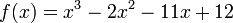 